Радиаторы Соло В 1Материал: сталь.   Покрытие: полимер, базовый цвет – «белый глянцевый».Рабочее давление – 15 атм., испытательное – 25 атм. Температура теплоносителя до 120°С. Присоединительная резьба G1/2”Мощность указана при значении температурного напора ΔT70 (95°/85°/20°С).Соло В 1Любой цвет по RAL: Стоимость = Цена из табл. + 20%Напольное исполнение (Соло нв): Стоимость = Цена из табл. + 592 руб. Возможно нижнее подключение! (см. стр. ___) Соло В 2 Любой цвет по RAL: Стоимость = Цена из табл. + 20%Напольное исполнение (Соло нв): Стоимость = Цена из табл. + 592 руб. Возможно нижнее подключение! (см. стр. ___) Соло Г 1   Любой цвет по RAL: Стоимость = Цена из табл. + 20%Напольное исполнение (Соло нв): Стоимость = Цена из табл. + 592 руб.Соло Г 2 Любой цвет по RAL: Стоимость = Цена из табл. + 20%.Напольное исполнение (Соло нв): Стоимость = Цена из табл. + 592 руб.Пример условного обозначения                                                                           Соло     В   1  -750  -12   нп лев нв   RAL9005 Наименование модели:- Соло Расположение колонок:- В – вертикальное расположение колонок;- Г – горизонтальное расположение колонок.Количество трубок по глубине секции:- 1 – однорядный радиатор;- 2 – двухрядный радиатор.Монтажный (межцентровый) размер, мм: - выбирается из ряда – 300, 500, 750, 1000, 1250, 1500, 1750 , 2000.Количество секций: - по длине прибора для Соло В: от 3 до 50;- по высоте прибора для Соло Г: от 2 до 50.Модификация подключения (для Соло В):- Без буквенного обозначения  - боковое подключение;- нп  – с нижним подключением(для двухрядных вертикальных приборов);- нп прав – с правосторонним нижним подключением(для однорядных вертикальных приборов);- нп лев – с левосторонним нижним подключением(для однорядных вертикальных приборов).Модификация по установке:- Без буквенного обозначения - настенное исполнение;- нв – напольное исполнение, нерегулируемая высота установки прибора.Цвет: 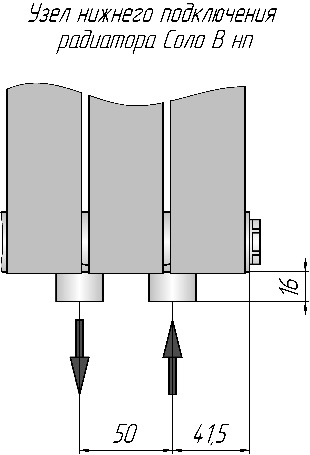 - RAL - базовый цвет «белый глянцевый» (RAL 9016).Любой цвет по RAL: Стоимость = Цена из табл. + 20%Напольное исполнение (Соло нв): Стоимость = Цена из табл. + 592 руб. Радиаторы Соло В нп (с нижним подключением): - Нижнее подключение, внутренняя резьба G ½”, межосевое расстояние 50 мм; - Температура теплоносителя до 120°С (по терморегулирующей арматуре);Для напольного исполнения радиаторов Соло В с нижним подключением и количеством секций до 8 штук, необходимо согласовывать схему расположения ножек.Стоимость прибора Соло В нп = Цена из табл. + 1 800 руб.Комплект поставки:- встроенный терморегулирующий клапан;- пробка глухая G½" – 2 шт.;- кран Маевского G½" – 1 шт.Дополнительно: - узел нижнего подключения Vekotrim, прямой                                                                                1 322 руб. 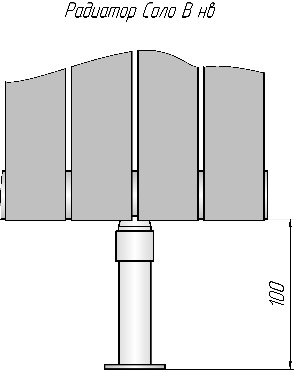 - узел нижнего подключения Vekotrim, угловой                                  			 1 322 руб. - запорно-регулирующий клапан REGUTEC, прямой DN15(1/2")                                                     651 руб. - запорно-регулирующий клапан REGUTEC, угловой DN15(1/2")       			    644 руб. - термостатический клапан Calypso exact, прямой DN15(1/2")               		                      920 руб. - термостатический клапан Calypso exact, угловой DN15(1/2")             		                      920 руб. - термостатическая головка F дистанционного упр., длина капиллярной трубки 2.00м  	 4 102 руб.- термостатическая головка F дистанционного упр., длина капиллярной трубки 5.00м               4 714 руб.- термостатическая головка DX, RAL9016 (белая)		             	                                        830 руб. - термостатическая головка DX, RAL9005 (черная)                                                                          1 470 руб. - термостатическая головка DX, хром                                                                                                 1 554 руб. - термостатическая головка К						                       850 руб.Соло В 1Соло В 130030050050075075010001000100012501250150015001750175020002000 Межцентр. расст., мм Межцентр. расст., мм30030050050075075010001000100012501250150015001750175020002000 Габаритная высота, мм Габаритная высота, мм33433453453478478410341034103412841284153415341784178420342034 Глубина, мм Глубина, мм4242424242424242424242424242424242 Вес секции, кг Вес секции, кг0,620,620,910,911,271,271,631,631,631,991,992,352,352,712,713,073,07 Объем секции, л Объем секции, л0,110,110,1630,1630,2280,2280,2920,2920,2920,3570,3570,4220,4220,4870,4870,5510,551 Мощность секции, Вт Мощность секции, Вт28,728,743,143,160,560,577,777,777,79595112,3112,3129,6129,6147,2147,2Число секцийДлина,ммМощ-ность, Вт.Цена с НДС, 
руб.Мощ-ность, Вт.Цена с НДС, руб.Мощ-ность, Вт.Цена с НДС, руб.Мощ-ность, Вт.Мощ-ность, Вт.Цена с НДС, руб.Мощ-ность,
Вт.Цена с НДС, руб.Мощ-ность, Вт.Цена с НДС, руб.Мощ-ность, Вт.Цена с НДС, руб.Мощ-ность, Вт.Цена с НДС, руб.313386 2 978129 3 181182  3 436 233233  3 690 285  3 945 3374 1993894 4544424 7094177115 3 635172 3 905242  4 245 311311 4 585380 4 9254495 2645185 6045895 9435221144 4 292216 4 630303 5 055389389 5 479475 5 9045626 3286486 7537367 1776265172 4 949259 5 355363 5 865466466 6 374570 6 8846747 3927787 9028838 4117309201 5 606302 6 080424 6 675544544 7 268665 7 8637868 4579079 05210309 6458353230 6 263345 6 805484 7 485622622 8 163760 8 8438989 521103710 201117810 8799397258 6 920388 7 529545 8 294699699 9 057855 9 822101110 585116611 350132512 11310441287 7 577431 8 254605 9 104777777 9 952950  10 802112311 650129612 500147213 34711485316 8 234474 8 979666 9 914855855 10 8461045 11 781123512 714142613 649161914 58112529344 8 891517 9 704726 10 724932932 11 7411140 12 761134813 778155514 789176615 81513573373 9 548560 10 428787 11 53310101010 12 6351235 13 740146014 843168515 948191417 05014617402 10 205603 11 153847 12 34310881088 13 5301330 14 720157215 907181417 097206118 28415661431 10 862647 11 878908 13 15311661166 14 4251425  15 700 168516 971194418 246220819 51816705459 11 519690 12 603968 13 96312431243 15 3191520 16 679179718 035207419 395235520 75217749488 12 176733 13 3281029 14 77313211321 16 2141615 17 659190919 100220320 545250221 98618793517 12 833776 14 0521089 15 58213991399 17 1081710  18 638 202120 164233321 694265023 22019837545 13 490819 14 7771150 16 39214761476 18 0031805 19 618213421 228246222 843279724 45420881574 14 147862 15 5021210 17 20215541554 18 8971900 20 597224622 293259223 993294425 68821925603 14 804905 16 2271271 18 01216321632 19 7921995 21 577235823 357272225 142309126 92222969631 15 461948 16 9511331 18 82117091709 20 6862090 22 5562471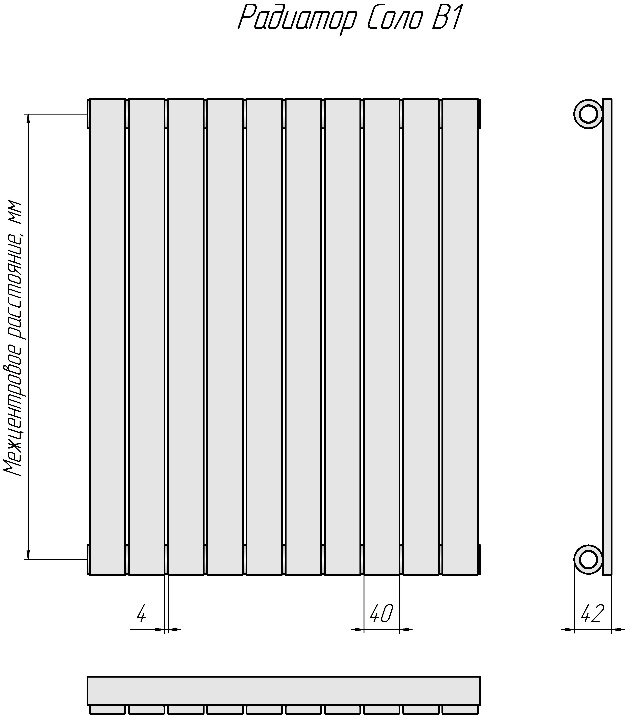 24 421285126 291323828 156231013660 16 118991 17 6761392 19 631241057689 16 7751034 18 4011452 20 441251101718 17 4331078 19 1261513 21 251261145746 18 0901121 19 8501573 22 060271189775 18 7471164 20 5751634 22 870281233804 19 4041207 21 3001694 23 680291277832 20 0611250 22 0251755 24 490301321861 20 7181293 22 7501815 25 300311365890 21 3751336 23 4741876 26 109321409918 22 0321379 24 1991936 26 919331453947 22 6891422 24 9241997 27 729341497976 23 2461465 25 649 2057 28 5393515411005 24 0031509 26 3732118 29 3483615851033 24 6601552 27 0982178 30 1583716291062 25 3171595 27 8232239 30 9683816731091 25 9741638 28 5482299 31 7783917171119 26 6311681 29 2732360 32 5884017611148 27 2881724 29 9972420 33 3974118051177 27 9451767 30 7222481 34 2074218491205 28 6021810 31 4472541 35 0174318931234 29 2591853 32 1722602 35 8274419371263 29 9161896 32 8962662 36 6364519811292 30 5731940 33 6212723 37 4464620251320 31 2301983 34 3462783 38 2564720691349 31 8882026 35 0712844 39 0664821131378 32 5452069 35 7952904 39 8754921571406 33 2022112 36 5202965 40 6855022011435 33 8592155 37 2453025 41 495Соло В 2Соло В 230030050050075075010001000100012501250150015001750175020002000 Межцентр. расст., мм Межцентр. расст., мм30030050050075075010001000100012501250150015001750175020002000 Габаритная высота, мм Габаритная высота, мм33433453453478478410341034103412841284153415341784178420342034 Глубина, мм Глубина, мм5252525252525252525252525252525252 Вес секции, кг Вес секции, кг1,111,111,681,682,42,43,123,123,123,843,844,564,565,285,2866 Объем секции, л Объем секции, л0,20,20,30,30,430,430,560,560,560,690,690,820,820,950,951,081,08 Мощность секции, Вт Мощность секции, Вт38,338,3585882,482,4106,8106,8106,8131,1131,1155,7155,7180,5180,5205,3205,3Число секцийДлина,ммМощ-ность, Вт.Цена с НДС, 
руб.Мощ-ность, Вт.Цена с НДС, руб.Мощ-ность, Вт.Цена с НДС, руб.Мощ-ность, Вт.Мощ-ность, Вт.Цена с НДС, руб.Мощ-ность,
Вт.Цена с НДС, руб.Мощ-ность, Вт.Цена с НДС, руб.Мощ-ность, Вт.Цена с НДС, руб.Мощ-ность, Вт.Цена с НДС, руб.31331154 9261745 3212475 8143203206 3073936 8004677 2935427 7866168 27941771536 2332326 7593307 4164274278 0745248 7316239 38972210 04682110 70352211927 5392908 1974129 0195345349 84065610 66277911 48490312 306102713 12862652308 8463489 63549410 62164164111 60778712 59493413 580108314 566123215 552730926810 15240611 07357712 22374874813 37491814 525109015 675126416 826143717 976835330611 45946412 51165913 82685485415 141104916 456124617 771144419 086164220 400939734512 76552213 94974215 42896196116 908118018 387140119 867162521 346184822 8251044138314 07258015 38782417 0311068106818 675131120 318155721 962180523 606205325 2491148542115 37863816 82590618 6331175117520 441144222 250171324 058198625 866225827 6731252946016 68569618 26398920 2361282128222 208157324 181186826 158216628 126246430 0971357349817 99175419 701107121 8381388138823 975170426 112202428 249234730 386266932 5221461753619 29881221 139115423 4401495149525 742183528 043218030 345252732 646287434 9461566157520 60587022 577123625 0431602160227 509196729 974233632 440270834 9061670561321 91192824 015131826 6451709170929 275209831 906249134 536288837 1661774965123 21898625 453140128 2481816181631 042222933 837264736 6311879368924 524104426 891148329 8501922192232 809236035 786280338 7271983772825 831110228 329156631 4532029202934 576249137 6992088176627 137116029 767164833 0552136213636 343262239 6302192580428 444121831 206173034 6582243224338 110275341 9622296984329 750127632 644181336 2602350235039 876288443 49823101388131 057133434 082189537 86224105791932 364139235 520197839 46525110195833 670145036 958206041 06726114599634 977150838 396214242 670271189103436 283156639 834222544 272281233107237 590162441 272230745 875291277111138 896168242 710239047 477301321114940 203174044 148247249 079311365118741 509179845 586255450 682321409122642 816185647 024263752 284331453126444 122191448 462271953 887341497130245 429197249 900280255 489351541134146 736203051 338288457 092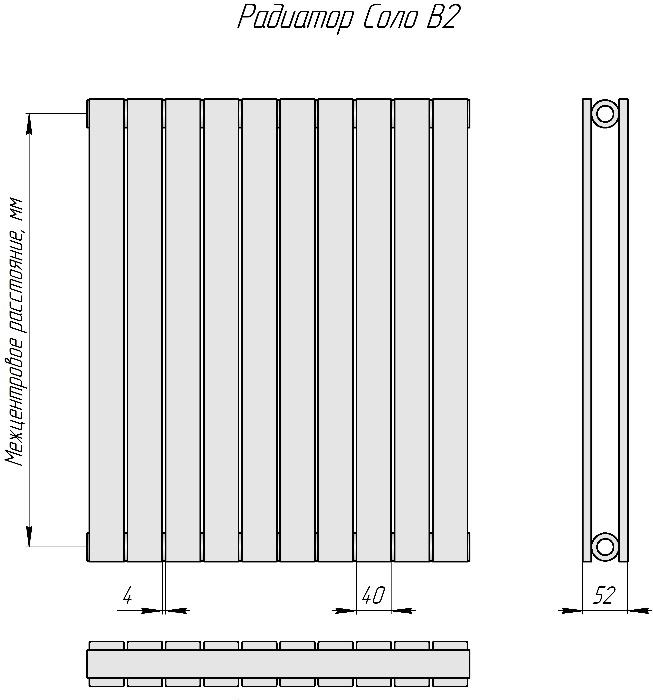 361585137948 042208852 776371629141749 349214654 214381673145550 655220455 652391717149451 962226257 090401761153253 268232058 529411805157054 575237859 967421849160955 881243661 405431893164757 188249462 843441937168558 494255264 281451981172459 801261065 719462025176261 108266867 157472069180062 414272668 595482113183863 721278470 033492157187765 027284271 471502201191566 334290072 909Соло Г 1Соло Г 130030050050075075010001000100012501250150015001750175020002000 Межцентр. расст., мм Межцентр. расст., мм30030050050075075010001000100012501250150015001750175020002000 Габаритная высота, мм Габаритная высота, мм33433453453478478410341034103412841284153415341784178420342034 Глубина, мм Глубина, мм4242424242424242424242424242424242 Вес секции, кг Вес секции, кг0,620,620,910,911,271,271,631,631,631,991,992,352,352,712,713,073,07 Объем секции, л Объем секции, л0,110,110,1630,1630,2280,2280,2920,2920,2920,3570,3570,4220,4220,4870,4870,5510,551Число секцийВысота,ммМощ-ность, Вт.Цена с НДС, 
руб.Мощ-ность, Вт.Цена с НДС, руб.Мощ-ность, Вт.Цена с НДС, руб.Мощ-ность, Вт.Мощ-ность, Вт.Цена с НДС, руб.Мощ-ность,
Вт.Цена с НДС, руб.Мощ-ность, Вт.Цена с НДС, руб.Мощ-ность, Вт.Цена с НДС, руб.Мощ-ность, Вт.Цена с НДС, руб.289632 3251012 3631482 6411951952 7982422 9662893 1363363 3063833 4753133902 9781433 1812113 4362782783 6903453 9454124 1994794 4545474 70941771163 6351853 9052714 2453583584 5854444 9255315 2646175 6047045 94352211414 2922254 6303305 0554364365 4795415 9046466 3287526 7538577 17762651654 9492645 3553885 8655125126 3746356 8847597 3928837 90210078 41173091895 6063036 0804456 6755865867 2687287 8638708 45710129 05211539 64583532136 2633416 8055007 4856606608 1638198 8439799 521113810 201129810 87993972366 9203787 5295558 2947327329 0579099 822108610 585126311 350144012 113104412607 5774158 2546099 1048038039 95299810 802119211 650138612 500158113 347114852828 2344518 9796639 91487487410 846108511 781129712 714150813 649171914 581125293058 8914889 70471610 72494494411 741117212 761140013 778162914 789185715 815135733279 54852310 42876811 5331013101312 635125813 740150314 843174815 948199317 0501461734910 20555911 15382012 3431082108213 530134314 720160515 907186717 097212818 2841566137110 86259411 87887213 1531150115014 425142815 700170616 971198418 246226219 5181670539311 51962912 60392313 9631218121815 319151216 679180618 035210119 395239520 7521774941512 17666313 32897414 7731285128516 214159517 659190619 100221620 545252721 9861879343612 83369814 052102515 5821351135117 108167818 638200520 164233121 694265823 2201983745813 49073214 777107516 3921417141718 003176019 618210321 228244622 843278824 4542088147914 14776615 502112517 2021483148318 897184220 597220122 293255923 993291825 6882192550014 80480016 227117418 0121549154919 792192321 577229823 357267225 142304726 9222296952115 46183316 951122418 8211614161420 686200422 556239424 421278426 291317528 15623101354216 11886717 676127319 63124105756316 77590018 401132220 44125110158417 43393319 126137021 25126114560418 09096619 850141922 06027118962518 74799920 575146722 87028123364519 404103221 300151523 68029127766620 061106422 025156324 49030132168620 718109722 750161025 30031136570621 375112923 474165826 10932140972622 032116124 199170526 91933145374622 689119324 924175227 72934149776623 246122525 649179928 53935154178624 003125726 373184629 34836158580624 660128927 098189230 158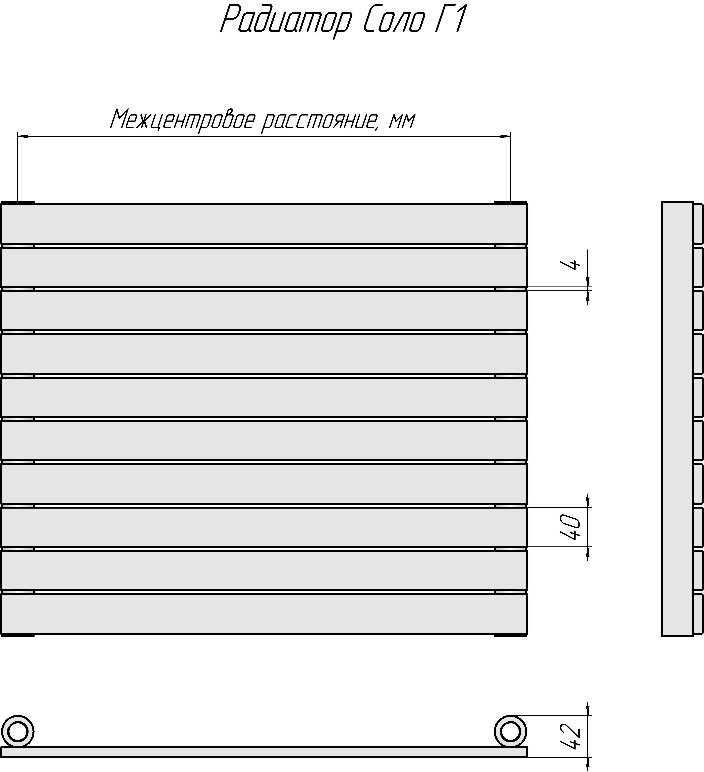 37162982625 317132127 823193930 96838167384625 974135228 548198531 77839171786526 631138429 273203132 58840176188527 288141529 997207733 39741180590527 945144630 722212334 20742184992428 602147731 447216935 01743189394429 259150932 172221535 82744193796329 916154032 896226036 63645198198230 573157133 621230637 446462025100231 230160134 346235138 256472069102131 888163235 071239639 066482113104032 545166335 795244139 875492157105933 202169436 520248640 685502201107833 859172437 245253141 495Соло Г 2Соло Г 230030050050075075010001000100012501250150015001750175020002000 Межцентр. расст., мм Межцентр. расст., мм30030050050075075010001000100012501250150015001750175020002000 Габаритная высота, мм Габаритная высота, мм33433453453478478410341034103412841284153415341784178420342034 Глубина, мм Глубина, мм5252525252525252525252525252525252 Вес секции, кг Вес секции, кг1,111,111,681,682,42,43,123,123,123,843,844,564,565,285,2866 Объем секции, л Объем секции, л0,20,20,30,30,430,430,560,560,560,690,690,820,820,950,951,081,08Число секцийВысота,ммМощ-ность, Вт.Цена с НДС, 
руб.Мощ-ность, Вт.Цена с НДС, руб.Мощ-ность, Вт.Цена с НДС, руб.Мощ-ность, Вт.Мощ-ность, Вт.Цена с НДС, руб.Мощ-ность,
Вт.Цена с НДС, руб.Мощ-ность, Вт.Цена с НДС, руб.Мощ-ность, Вт.Цена с НДС, руб.Мощ-ность, Вт.Цена с НДС, руб.2891133 6201813 8832664 2193513514 5404364 8705215 1986065 5276915 85631331594 9262555 3213745 8144934936 3076126 8007317 2938517 7869708 27941772036 2333246 7594767 4166286288 0747798 7319319 389108310 046123510 70352212457 5393918 1975749 0197577579 84094010 662112311 484130612 306149013 12862652858 8464569 63566910 62188388311 607109612 594131013 580152314 566173715 552730932510 15251911 07376212 2231005100513 374124814 525149115 675173416 826197717 976835336311 45958112 51185313 8261125112515 141139716 456166917 771194119 086221320 400939740112 76564213 94994215 4281242124216 908154218 387184319 867214321 346244322 8251044143914 07270115 387102917 0311358135818 675168620 318201421 962234223 606267025 2491148547515 37876016 825111518 6331471147120 441182722 250218224 058253825 866289427 6731252951116 68581818 263120020 2361583158322 208196624 181234926 158273128 126311430 0971357354717 99187519 701128421 8381694169423 975210326 112251328 249292230 386333232 5221461758219 29893121 139136723 4401803180325 742223928 043267530 345311132 646354734 9461566161720 60598722 577144925 0431911191127 509237329 974283532 440329734 9061670565221 911104224 015153026 6452018201829 275250631 906299434 536348237 1661774968623 218109725 453161028 2482124212431 042263733 837315136 6311879372024 524115126 891169029 8502229222932 809276835 786330738 7271983775425 831120528 329176931 4532333233334 576289737 6992088178727 137125829 767184733 0552436243636 343302539 6302192582028 444131131 206192534 6582539253938 110315241 9622296985329 750136332 644200236 2602640264039 876327943 49823101388531 057141634 082207837 86224105791832 364146735 520215439 46525110195033 670151936 958223041 06726114598234 977157038 396230542 670271189101436 283162139 834238044 272281233104537 590167141 272245445 875291277107738 896172242 710252847 477301321110840 203177244 148260149 079311365113941 509182145 586267450 682321409117042 816187147 024274752 284331453120144 122192048 462281953 887341497123245 429196949 900289155 489351541126246 736201851 338296357 092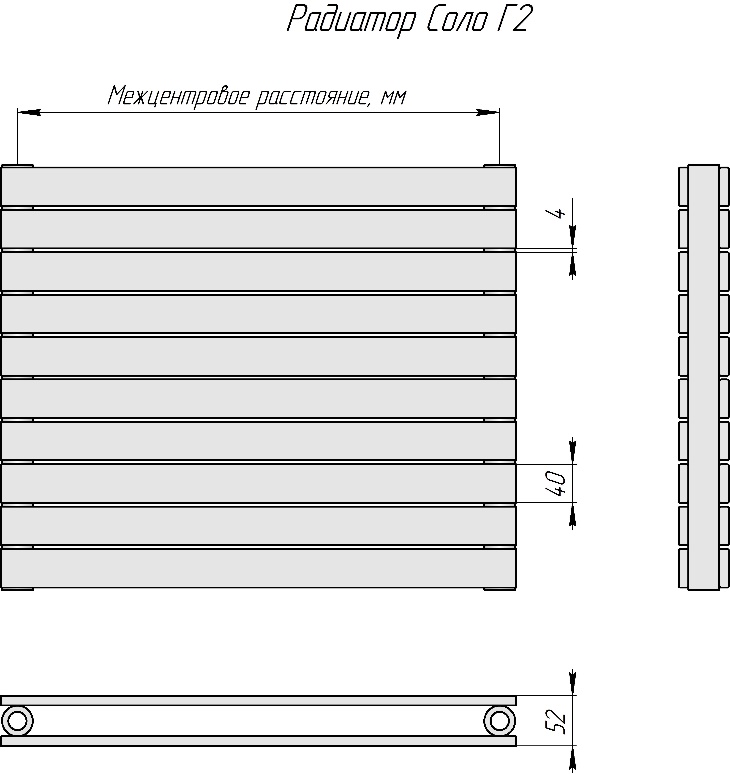 361585129348 042206652 776371629132349 349211554 214381673135350 655216355 652391717138351 962221157 090401761141353 268225958 529411805144354 575230659 967421849147255 881235461 405431893150257 188240162 843441937153158 494244864 281451981156159 801249565 719462025159061 108254267 157472069161962 414258868 595482113164863 721263570 033492157167765 027268171 471502201170666 334272772 909Комплектующие изделия для приборов СолоЦена с НДС, руб.Комплект Соло: пробка глухая –1шт., кран Маевского –1шт.          144Кронштейн КР 2-50 (вылет 50 мм) для Соло В1.
Комплектация: кронштейн, дюбели и шурупы.96Кронштейн КР 2-70 (вылет 70 мм) для Соло В2.
Комплектация: кронштейн, дюбели и шурупы.96Кронштейн КС 2-22 для Соло Г1 (необходимо 4 шт. на прибор).96Крепеж Соло для Соло Г2. Комплектация: кронштейн правый, кронштейн левый, держатель правый, держатель левый, дюбели и шурупы.922